Вопросы к экзамену по дисциплине «Теория государства и права»1 семестр1	.Теория государства и права как учебная дисциплина.2.	Политико-правовой режим: понятие и виды.3. 	Функции теории государства и права.Понятие	и	сущность	бюрократии.	Демократический	и бюрократический централизм.Предмет теории государства и права как науки. Характеристика предмета теории государства и права.Понятие формы устройства государства.Плюрализм в понимании природы государства.Судебная власть в современной России. Судебная реформа.9 Понятие методологии и ее значение в познании государства и права. Общенаучные и частнонаучные методы изучения теории государства и права.Государство и средства массовой информации.Роль и место теории государство и права в системе гуманитарных и юридических наук.Структура и принципы организации деятельности государственного аппарата.Общество: его понятие и структура, социальные и политические институты.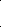 14	. Система органов современного Российского государства.Понятие юриспруденции и ее функции.Право как государственный регулятор общественных отношений.Неравномерность развития государственности у различных народов.Причины и условия возникновения государства и права.20.	 Государство и общественные объединения.21	. Типичные и уникальные формы возникновения государства.Принцип разделения властей и система сдержек и противовесов.Признаки государства.Общее и особенное в праве и иных социальных нормах.Основные концепции о природе государства.Государственное управление и местное самоуправление.Понятие и значение типа государства.Место и роль прокуратуры в системе органов государства. Роль адвокатуры в современных условиях.Сущность государства.Правовая	система общества: понятие	структура и общая характеристика.З 1. Основные теории происхождения государства.Принцип разделения властей в Российском государстве на современном этапе.Понятие и свойства государственной власти.Понятие типа права. Исторические типы права, их характеристика.Формационный и цивилизационный подход к типологии государства, их достоинства и слабые стороны.Классификация и характеристика основных правовых семей народов мира.Характеристика типов государства.Государственный служащий и должностное лицо.Методы осуществления государственной власти.Государство и партии. Формы участия партий в управлении государством.Легитимность и легальность государственной власти.Основные концепции правопонимания: естественно-правовая, историческая, марксистская, нормативистская, психологическая и социологическая.Понятие и структура политической системы. Виды политических систем.Принципы права.Понятие, значение и объективный характер функций государства. Соотношение функций государства и отдельных его органов.Понятие государственных органов и их классификация.Классификация функций государства.Понятие и определение права.Характеристика внутренних и внешних функций Российского государства.Право в объективном и субъективном смысле. Формы и методы осуществления функций государства: понятие и виды. Национальная правовая система и международное право, их соотношение и взаимосвязь.Теория и практика формирования правового государства в современном Российском обществе.Понятие и классификация социальных норм.Национально-государственное и административно-территориальное устройство. Многообразие форм государственного устройства.Социальные и технические нормы, их понятие, особенности и взаимосвязь.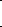 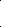 Возникновение и развитие учения о правовом государстве.Социальная ценность и функции права.Характеристика и признаки правового государства.Классовое и общесоциальное в сущности права.Понятие и структура механизма государства и его роль в осуществлении функций и задач государства.Понятие правовой системы общества.